West Bengal Tourism Development Corporation Ltd                                                                            SHARADOTSAV PACKAGES 2019   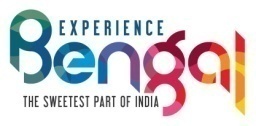 RARBANGER PUJA -INote: Itinerary is  subject  to  change.PACKAGE/ PACKAGE CODEDATE & TIMEPOINT OF DEPARTUREDETAILS ITINERARYRate (Rs) RARBANGER PUJA –I(BORSUL)By AC BUS5th ,6th Oct’2019Reporting Time: 6.30AM( 7AM to 7PM)Tourism centreLand Mark : Stephen House  (Incl Packed Breakfast & Lunch) Chowdhury bari in Ahmedpur ,Dutta  Bari in Paharhati ,Dey Bari in Borsul -108 Shib Mandir -Kolkata           Tour EndRs 2400/-Per Head+5% GST